Муниципальное бюджетное общеобразовательное учреждение«Степановская средняя общеобразовательная школа»Верхнекетского района Томской области636516, Россия, Томская область, Верхнекетский район,  пос. Степановка, пер. Аптечный,дом 5  тел./факс: (8-382) 58-25-1-66; Е-mail: stepanovca@mail.ruОТЧЁТпо реализации второго этапа  Программы антирисковых мер  МБОУ «Степановская СОШ»по направлению  «Высокая доля обучающихся с рисками учебной неуспешности»п. Степановка-2022На основании приказа №42 от 01.04. 2022 года была утверждена программа антирисковых мер по направлению «Высокая доля обучающихся с рисками учебной неуспешности» муниципального бюджетного общеобразовательного учреждения «Степановская средняя общеобразовательная школа». Согласно Дорожной карте реализации данной программы по состоянию на 19 сентября  2022 года выполнены следующие запланированные мероприятия: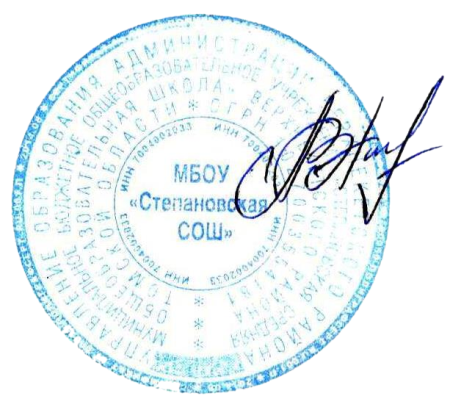 УтверждаюДиректор МБОУ «Степановская СОШ»____________________Л.В.ГавриловаЗадачиМероприятияСроки реализацииОтчёт о выполненииСсылка на электронный ресурс, где размещены материалы и документы, связанные с реализацией запланированных мерРегулировать управленческую, образовательно-воспитательную, трудовую и иную функциональную деятельность ШколыРазработка локальных актов школы, обеспечивающих повышение качества образования: разработка единых диагностических работ по учебным предметам, схемы-анализы урока учителя.Разработка Программы «Психолого-педагогическое сопровождение учащихся с рисками учебной неуспешности».Июнь 2022Август 2022Май 2022Май 20221.Принята единая карта анализа урока.2.Разработка Программы работы с обучающимися, имеющими низкую учебную мотивацию.    3.Разработана Программа по выявлению и поддержке одарённых детей МБОУ «Степановская СОШ» «Одарённые дети» на 2022-2024 гг.4.Создан план по повышению качества подготовки обучающихся во Всероссийской олимпиаде школьников в 2022-2023 учебном году. https://ver-stepschool.ru/wp-content/uploads/2022/10/analiz-uroka-.pdf https://ver-stepschool.ru/wp-content/uploads/2022/10/Programma-raboty-s-obuchayushhimisya-imeyushhiminizkuyu-uchebnuyu-motivatsiyu.pdf https://ver-stepschool.ru/wp-content/uploads/2022/07/programma-odaryonnye-deti.pdf https://ver-stepschool.ru/wp-content/uploads/2022/05/plan-po-povysheniyu-kachestva-podgotovki-obuchayushhihsya-k-vsosh.pdf Ведение системного образовательного мониторинга результатов обучения учащихся школыМониторинг: -качество образования по четвертям и году; -качество сдачи ГИА; -уровень развития метапредметных умений и навыков;-ВПРАпрель-май 2022Июнь 20221.Проведена промежуточная аттестация 2-11 классов2.Проанализирована работа со слабоуспевающими обучающимися3.Регулярный мониторинг успеваемости обучающихся4.Анализ учебной работы за 2021-2022 учебный годhttps://ver-stepschool.ru/wp-content/uploads/2022/05/spravka-po-promezhutochnoj-22.pdf https://ver-stepschool.ru/wp-content/uploads/2022/05/Analiticheskaya-spravka-po-rezultatam-raboty-so-slabouspevayushhimi-obuchayushhimisya.pdf https://ver-stepschool.ru/wp-content/uploads/2022/05/monitoring-uspevaemosti.pdf https://ver-stepschool.ru/uchebnaya-rabota/  Создать условия  для повышения учебной мотивации обучающихся.Участие в интеллектуальных конкурсах, олимпиадах, школьных проектовМай 2022Сентябрь 20221.Мероприятия и конкурсы, проводимые на базе Центра образования «Точка роста».2.Участие обучающихся в 4 районной олимпиаде по образовательной робототехнике.3. Участие обучающихся в школьном этапе ВСОШhttps://ver-stepschool.ru/vesna-2022-vmeste-s-tochkoj-rosta/  https://ver-stepschool.ru/munitsipalnyj-uroven/ https://ver-stepschool.ru/itogi-vsosh-2022 Обеспечить психологический комфорт обучающихся в урочной и внеурочной деятельности;Реализация программ дополнительного образования, внеурочной деятельности обучающихся с трудностями в обученииДополнительные занятия с учащимися, испытывающими проблемы в освоении учебных программ Ведение профилактической деятельности в контексте трудных жизненных ситуаций с участием несовершеннолетних с проблемным и девиантным поведениемОрганизация и проведение уроков, на которых создается «ситуация успеха» для всех обучающихсяСентябрь20221.Реализуются программы дополнительного образования, внеурочной деятельности обучающихся с трудностями в обучении2.Организованы дополнительные занятия, консультации.https://ver-stepschool.ru/500-2/ (охват обучающихся внеурочной деятельностью и дополнительным образованием)Снизить долю обучающихся с рисками учебной неуспешности через совершенствование психолого-педагогического сопровождения индивидуальных образовательных маршрутов учащихся.Работа рабочих групп по разработке индивидуальных образовательных маршрутов обучающихся с трудностями в обученииРеализация индивидуальных образовательных маршрутов обучающихся с трудностями в обученииСовершенствование психолого-педагогического сопровождения учащихся с рисками учебной неуспешностиКонсультативно-просветительские мероприятия с родителями в рамках реализации Программы по снижению уровня неуспешности обучающихсяПроведение различных занятий педагогом-психологом школыСоставление и внедрение индивидуальных образовательных маршрутов для учащихся, имеющих низкие результаты обученияСентябрь 2022Май 2022Сентябрь 20221.Разработаны индивидуальные образовательные маршруты обучающихся (ИОМ)2.Проведение родительской конференции  «Семья и школа. Взаимодействие и сотрудничество»3.Заседание Совета профилактики по вопросу Всеобуча.ИОМы  находятся у педагога-психологаhttps://ver-stepschool.ru/17409-2/  Организовать повышение квалификации педагогов с целью  совершенствования профессионального мастерства, педагогических технологий, форм, методов и средств обученияУчастие педагогов в методических вебинарах по преодолению рисков учебной неуспешности, организованных ФИС- ОКОКруглый стол «Как повысить качество знаний учащихся с рисками учебной неуспешности» Педагогический совет «Как повысить учебную мотивацию обучающихся» Посещение уроков администрацией школы, взаимопосещение уроков учителями – предметниками По плану ФИС- ОКОМай 2022Сентябрь 20221.Участие педагогов в вебинарах по обмену опытом для участников проекта 500+, организованных ФИСОКО:-19.05.2022г.2.Методический  семинар «Причины низкого качества знаний учащихся и пути их преодоления»3.Учителя-предметники  посещают уроки у своих коллег.Протокол № 5 от 24.05.2022